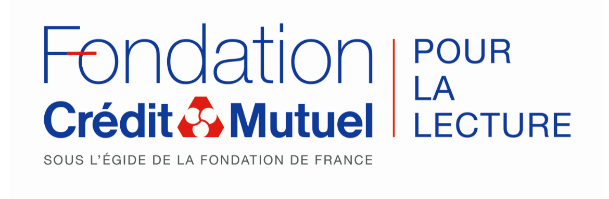 Important : La Fondation du Crédit Mutuel pour la lecture soutient des actions d’intérêt général portées par des structures à but non lucratif. Merci de vérifier sur le site les critères de chaque programme en faveur de la lecture avant de remplir ce formulaire et de joindre tous les documents demandés en page 6.	DATE	 Cliquez ici pour entrer une date.OBJET STATUTAIREADRESSECODE POSTAL	VILLE TEL 1	TEL 2SITECOURRIEL	N° SIRETN° APEREPRÉSENTANT LÉGAL : 	☐	M	☐	Mme	☐	MllePRÉNOM/NOMFONCTIONVotre structure a-t-elle déjà reçu le soutien de la Fondation du Crédit Mutuel ?	☐	OUI	☐         NONSi oui quelle est la dernière année de subvention ? : Comment votre structure a-t-elle connue la Fondation du Crédit Mutuel pour la lecture ?ACTIVITÉ GÉNÉRALE(15 lignes maximum)NOMBRE D’ADHÉRENTS : 	NOMBRE DE BÉNÉVOLES :	                       NOMBRE DE SALARIÉS :	VOTRE STRUCTURE EST-ELLE MEMBRE D’UN RÉSEAU ? 	☐	OUI	☐	NONSI OUI, LEQUEL ?TITRE DU PROJETNOM DU RESPONSABLE DU PROJETTEL				COURRIEL	LE PROJET EST-IL :	☐	Local	☐	Départemental	☐	Régional	☐	National  Merci de mentionner le détail de tous les produits et charges exclusivement dédiés au projetEn contrepartie de ce mécénat, ____________________ [nom de l’organisme porteur du projet], s’engage à faire figurer sur tous les documents imprimés par ses soins la mention « avec le soutien de la Fondation du Crédit Mutuel pour la lecture. Elle s’engage également à faire figurer le logotype couleur de la Fondation du Crédit Mutuel pour la lecture sur les dits documents et à faire valider les BAT.Réciproquement, ____________________ [nom de l’organisme porteur du projet] autorise la Fondation du Crédit Mutuel pour la lecture à communiquer sur le soutien accordé au projet concerné. ____________________ [nom de l’organisme porteur du projet] s’engage à fournir à la Fondation du Crédit Mutuel pour la lecture l’ensemble des éléments nécessaires à la communication interne et externe sur ce projet (logo de la structure, photos ou films libres de droits).Signature du représentant légal de l’organisme POUR UNE PREMIÈRE DEMANDE OU UNE RECONDUCTION DE PARTENARIAT ☐	Descriptif détaillé du projet☐	Dernier rapport d’activités☐	Derniers comptes approuvés☐	 IBANPOUR LES ASSOCIATIONS (avec simple mise à jour pour les reconductions) ☐	 Statuts en vigueur☐	 Liste des membres du Conseil d’administration☐	 Parution au Journal Officiel☐	 Déclaration en PréfecturePRODUITSPRODUITSCHARGESCHARGESTOTALTOTAL